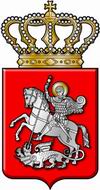 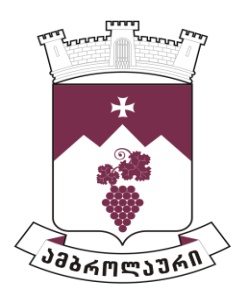 ამბროლაურის მუნიციპალიტეტის საკრებულოსგ ა ნ კ ა რ გ უ ლ ე ბ ა  N182023 წლის 21 მარტიქ. ამბროლაურიამბროლაურის, ლენტეხის, ონის და ცაგერის მუნიციპალიტეტების კერძო სამართლის არასამეწარმეო  (არაკომერციული) იურიდიული პირის  -  „რაჭა-ლეჩხუმისა და ქვემო სვანეთის სარაგბო კლუბის - ამარანტები“ ერთობლივად დაფუძნების გადაწყვეტილების მიზანშეწონილობაზე ამბროლაურის მუნიციპალიტეტის მერისათვის თანხმობის მიცემის თაობაზესაქართველოს ორგანული კანონის „ადგილობრივი თვითმმართველობის კოდექსი“-ს მე-20 მუხლის, 61-ე მუხლის მე-2 პუნქტის, 1061 მუხლის მე-2 და მე-4 პუნქტების შესაბამისად  ამბროლაურის მუნიციპალიტეტის საკრებულომგ ა დ ა წ ყ ვ ი ტ ა :1. მიეცეს თანხმობა ამბროლაურის მუნიციპალიტეტის მერს ამბროლაურის, ლენტეხის, ონის და ცაგერის მუნიციპალიტეტების კერძო სამართლის არასამეწარმეო  (არაკომერციული) იურიდიული პირის  -  „რაჭა-ლეჩხუმისა და ქვემო სვანეთის სარაგბო კლუბის - ამარანტები“ ერთობლივად დაფუძნების გადაწყვეტილების მიზანშეწონილობაზე.2. განკარგულება შეიძლება გასაჩივრდეს ძალაში შესვლიდან ერთი თვის ვადაში,                     ამბროლაურის  რაიონულ სასამართლოში, კოსტავას ქ. №13. 3.  განკარგულება ძალაში შევიდეს მიღებისთანავე. 	საკრებულოს თავმჯდომარე:                                                                         ასლან საგანელიძე